Отчето проведении мероприятий, посвященных  профилактике распространения ВИЧ - инфекции в ГБОУ «СОШ с.п. Аршты»С  26.11.  по 01.12.2018г  в нашей школе были проведены  мероприятия, посвященные Всемирному дню профилактики ВИЧ-инфекции. Был разработан план мероприятий.Цель: создать систему работы по профилактике ВИЧ - инфекции.Задачи: Для родителей: повысить уровень осмысления родителями важности проблемы профилактики ВИЧ. Для учащихся:  продолжить формирование представления о болезни века, особенностях ВИЧ-инфекции; выработать поведенческие мотивации к сохранению своего здоровья;формировать толерантное отношение к себе и окружающим;создать условия для формирования навыков здорового образа жизни учащихся.Для педагогов: организовать работу с учащимися по профилактике ВИЧ.В ходе проведения мероприятий в школе были охвачены учащиеся 6- 11 классов и родители учащихся. Для родителей было проведено родительское собрание с участием медработника ФАП с.п. Аршты Батаевой З.Ш.27.11. в 7 классе классный руководитель Хациева Т.Н.. провела классный час  на тему: «Почему мы должны говорить о СПИДЕ?» 28.11.Информационный час в 10 классе «В будущее без СПИДа»29.11 Классный час в 9классе  «ВИЧ-СПИД- Мифы и реальность»01.12.Классный час в 8 классе «Мы против СПИДа!»-кл.рук. Габисова М.С.01.12.Лекцию«Что такое ВИЧ? провела медработник ФАпа Батаева З.Ш.                             30.11. кл.час. в 6кл. «Что должен знать о ВИЧ каждый» кл.рук.Саралиева А.А.     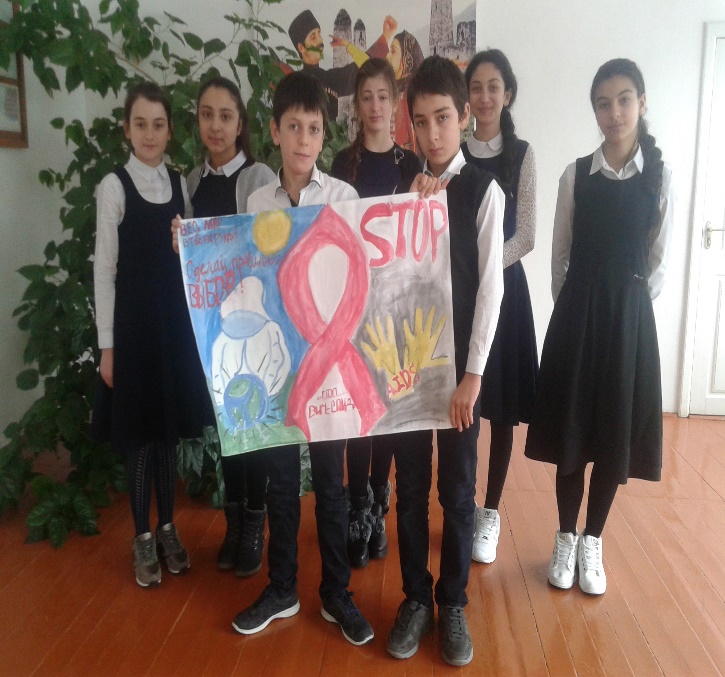 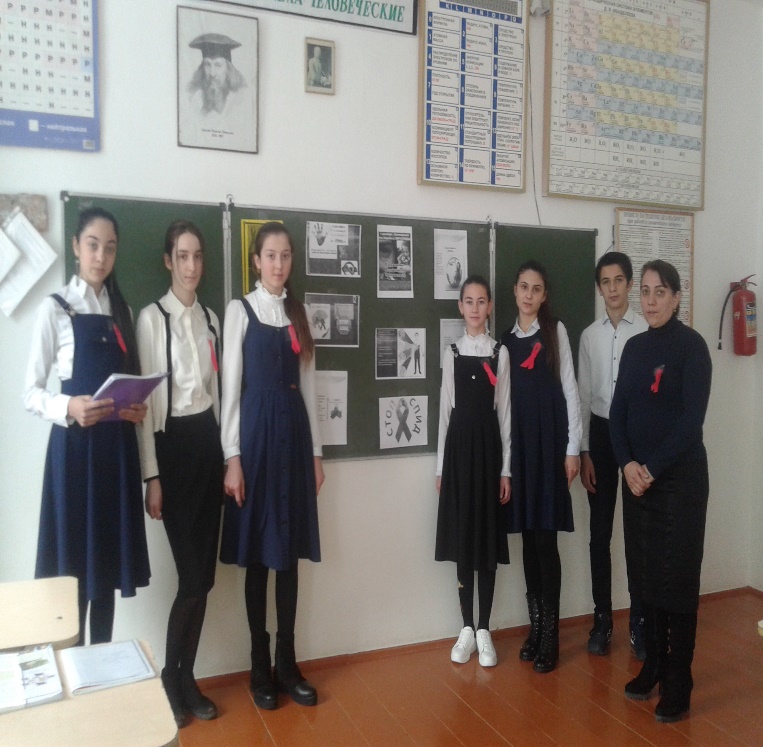 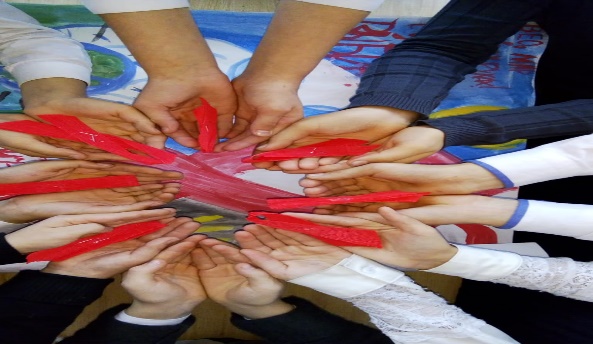 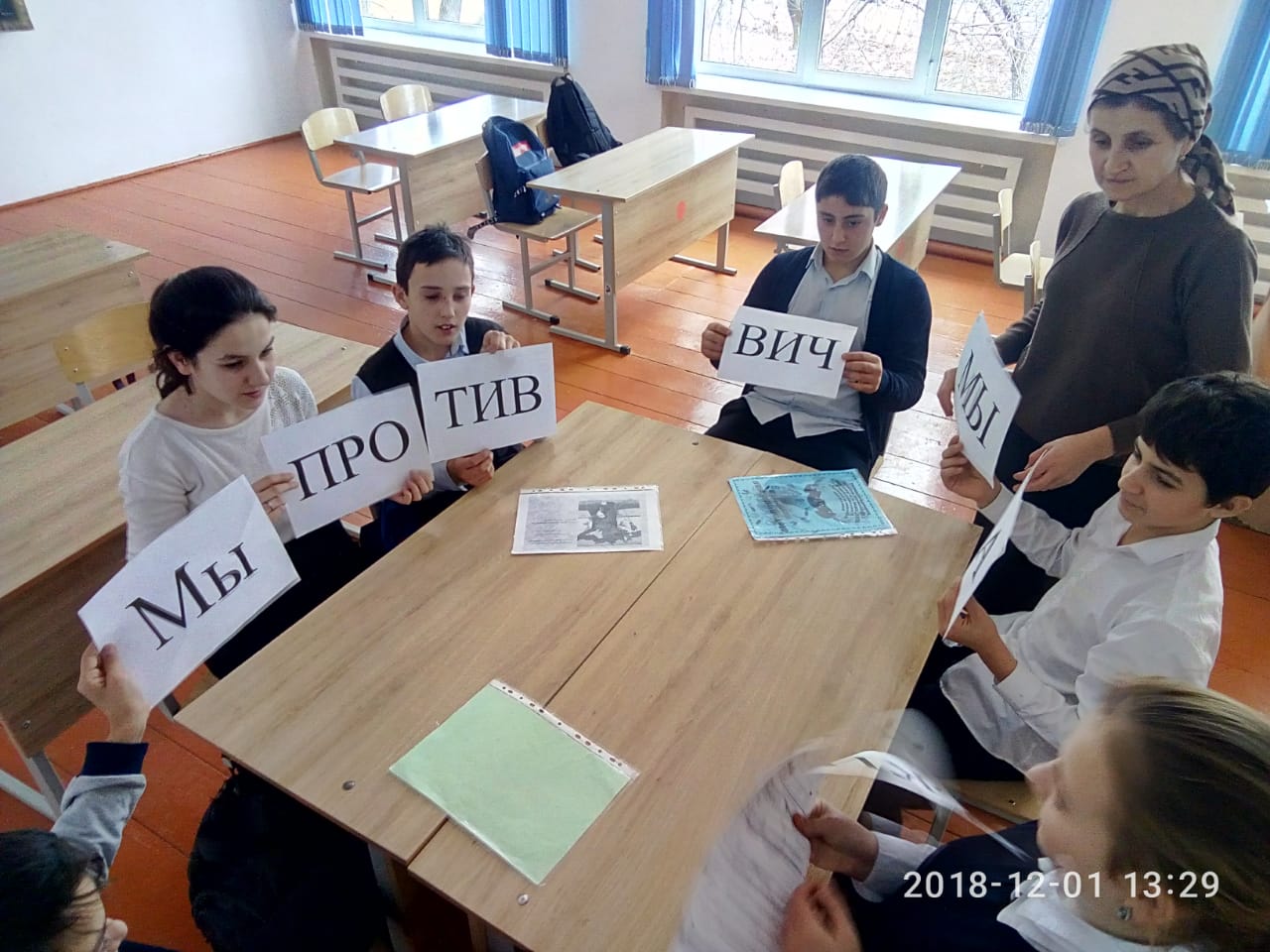 МыК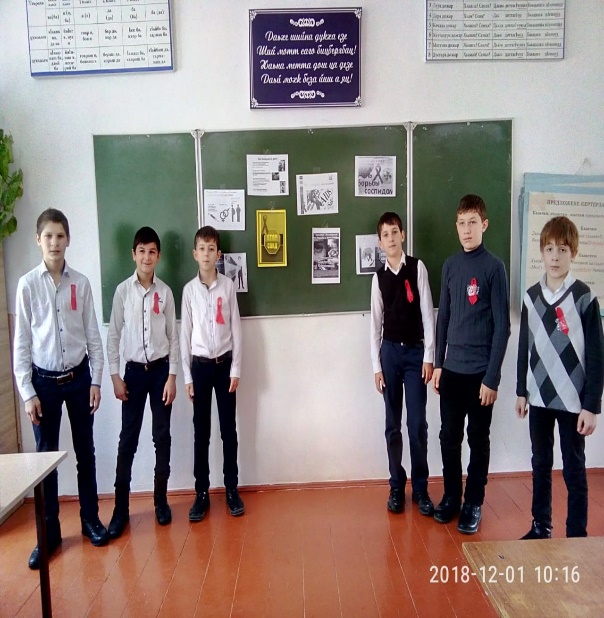 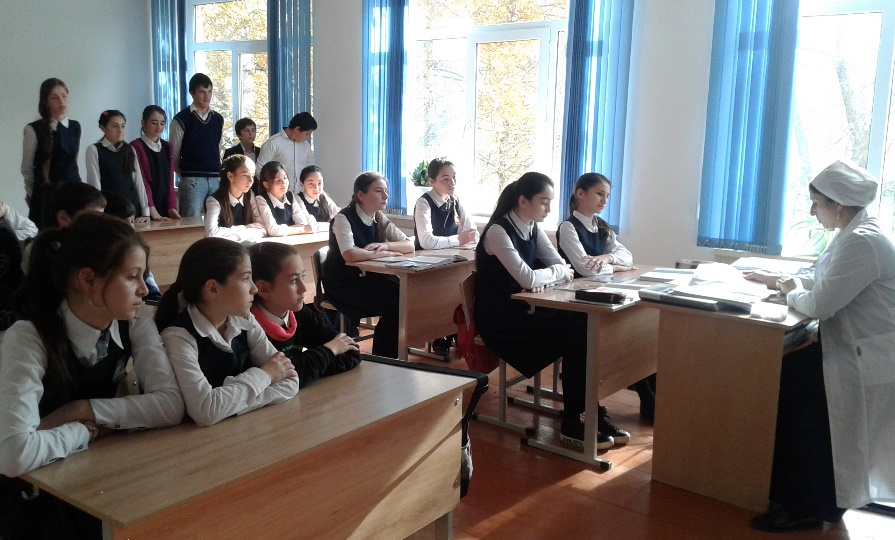 Лекция: «Что такое СПИД?».